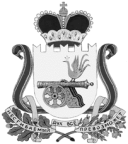 ВЯЗЕМСКИЙ РАЙОННЫЙ СОВЕТ ДЕПУТАТОВРЕШЕНИЕот 29.11.2023 № 102О внесении изменений в Положение о присвоении звания «Почетный гражданин Вяземского района»Руководствуясь статьей 21 Устава муниципального образования "Вяземский район" Смоленской области, рассмотрев инициативу фракции Всероссийской  политической партии «ЕДИНАЯ РОССИЯ» в Вяземском районном Совете депутатов шестого созыва, Вяземский районный Совет депутатовРЕШИЛ:Внести в Положение о присвоении звания «Почетный гражданин Вяземского района», утвержденное решением Вяземского районного Совета депутатов от 27.02.2019 г. № 22 (в редакции решения от 30.03.2022 № 28), следующие изменения: пункт  4.1 главы IV дополнить абзацами:«Имена всех почетных граждан заносятся на стенд, размещенный в здании Администрации муниципального образования «Вяземский район» Смоленской области.В случае смерти лица, постоянно проживавшего в Вяземском районе, удостоенного звания «Почетный гражданин Вяземского района», организация его похорон с необходимыми почестями осуществляется комиссией, созданной из представителей Вяземского районного Совета депутатов, Администрации муниципального образования «Вяземский район» Смоленской области, представителей общественности, общественных объединений и трудовых коллективов. Под необходимыми почестями понимаются:- оформление помещений для выноса;- организация, финансовое обеспечение и проведение гражданской панихиды, траурного митинга.».пункт  4.2 главы IV дополнить абзацем:«- получение ежемесячного денежного вознаграждения в размере 1000 (одна тысяча) рублей (для почетных граждан, получающих пенсии по старости или по инвалидности). Выплата предоставляется на основании личного заявления лица, постоянно проживающего и зарегистрированного в Вяземском районе, удостоенного звания «Почетный гражданин Вяземского района».»;главу IV дополнить пунктом 4.4. следующего содержания:«4.4. Расходы, связанные с реализацией почетными гражданами прав и льгот, предусмотренных настоящим Положением, а также организацией похорон почетных граждан, постоянно проживавших в Вяземском районе, оплачиваются из бюджета муниципального образования «Вяземский район» Смоленской области.»;2. Настоящее решение вступает в силу с момента принятия и распространяет свое действие на правоотношения, возникшие с 01.01.2024 года. 3. Разместить настоящее решение на официальном сайте Вяземского районного Совета депутатов vyazma-region67.ru.Председатель Вяземского районного Совета депутатов________________  В.М.  НикулинГлава муниципального образования «Вяземский район» Смоленской области__________________      И. В. Демидова«_____» ________________